Local Leader of Governance (LLG)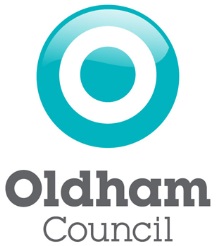 Person Specification Updated 13/4/2017Criteria How this should be demonstrated To be considered as an Oldham LLG, you must:To be considered as an Oldham LLG, you must:Have experience as a governor in the last five years and be on the governing body of a school that meets the criterion listed in six below Application FormBe able to demonstrate a strong track record  in governance to include any of the following:Chair, Vice-Chair or committee ChairTraining/networking i.e. attendance at link governor network meetings and/or Chair’s briefing meetingsActive role in an Ofsted inspectionLeading significant change and successful  school improvementA statement no longer than 200 wordsHave the skills and attributes to coach and mentor Application FormBe able to commit to the minimum time expectation for LLG deployment Ability to provide support for the equivalent of approximately 4-6 days per academic year (not necessarily during working hours), in addition to your role as a governor. Application FormHave the full support of your governing body and Headteacher A declaration within the application that the governing body and Headteacher support your application To be considered as an LLG, your current school must: To be considered as an LLG, your current school must: Be judged by Ofsted to be ‘good’ or ‘outstanding’ Your school’s most recent Ofsted inspection has judged the school to be at least good for overall effectiveness and leadership and management 